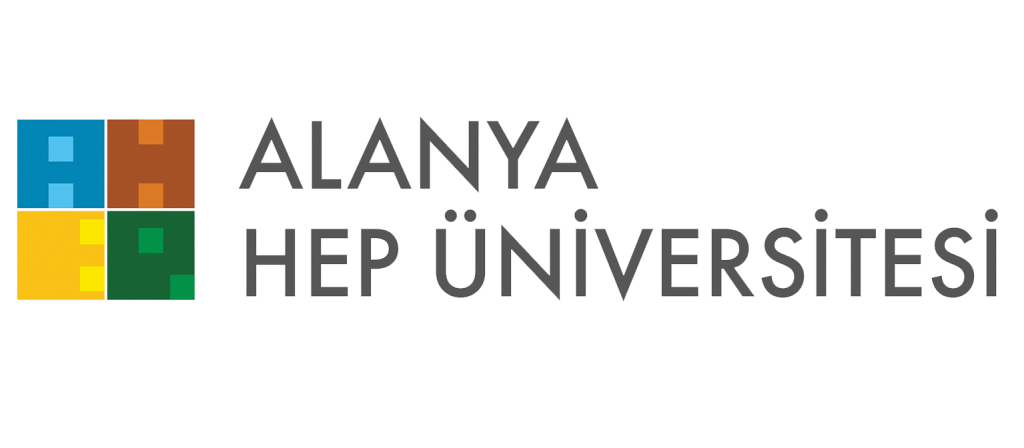                                      Malzeme/ İhtiyaç İstek FormuİSTEK TARİHİ  : …../……./……….MALZEMENİN KULLANILACAĞI YER :   Talep Eden                                                Onaylayan                                 Satın Alma SorumlusuAD SOYADI :                                             Bahar SİVRİ                                      Çağrı ÇAĞLARBÖLÜM/ BİRİM:                                     Genel SekreterÜNVAN:İMZA :SIRAMALZEMENİN ADIÖZELLİKLERİMİKTARI   AÇIKLAMA   1   2   3   4   5   6   7   8   9  10  11  12  13  14  15  16  17  18  19  20